Please refer below step for solving this error.ERROR::When you getting below error so how to resolve this case 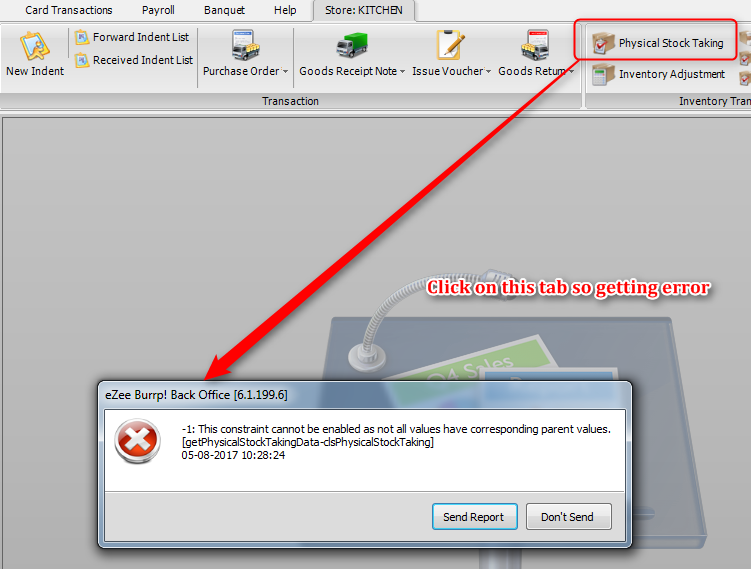 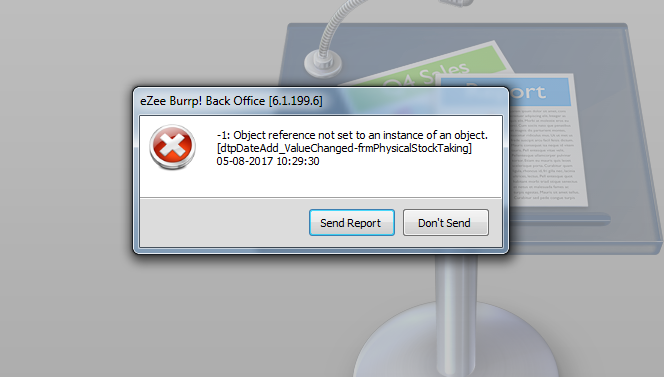 SOLUTAION::Restore Database on NextGen.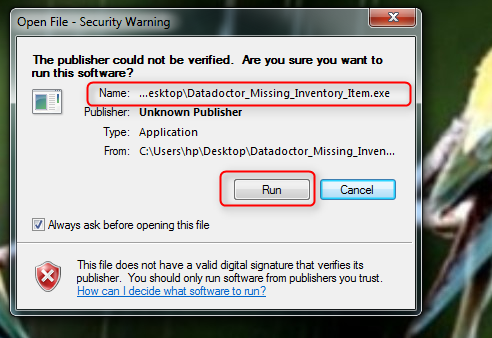 Run attached tool so you will get inactive Item list for a Particular store.https://ezeenextgen.s3.amazonaws.com/download/eZeePOSTool/Datadoctor_Missing_Inventory_Item.exe 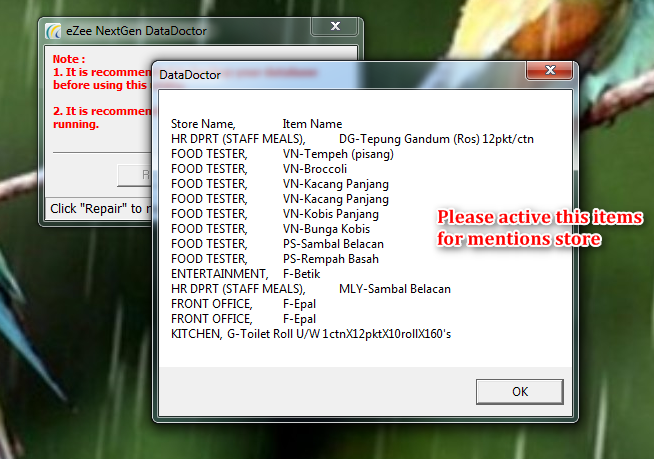 3.Active all Item for Particular store and resolved this case.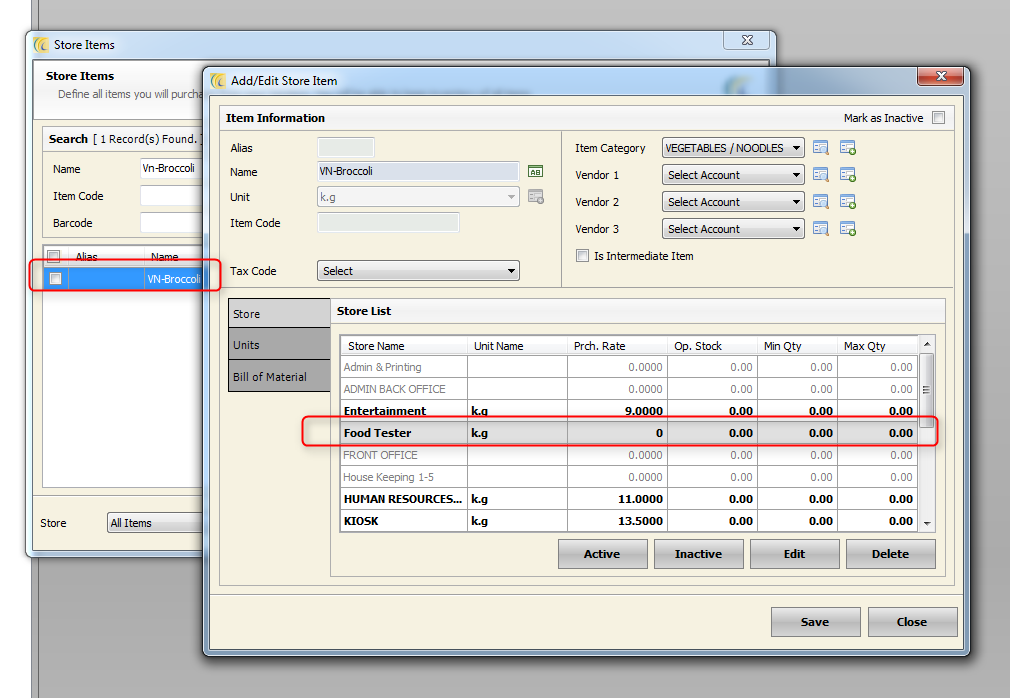 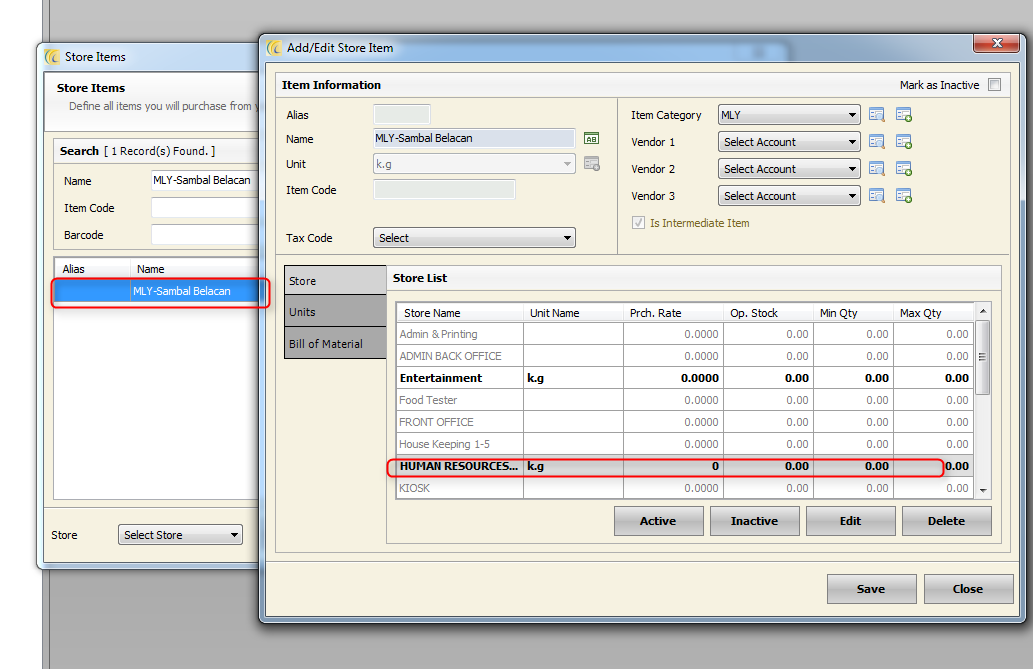 4.Check store so it is working fine.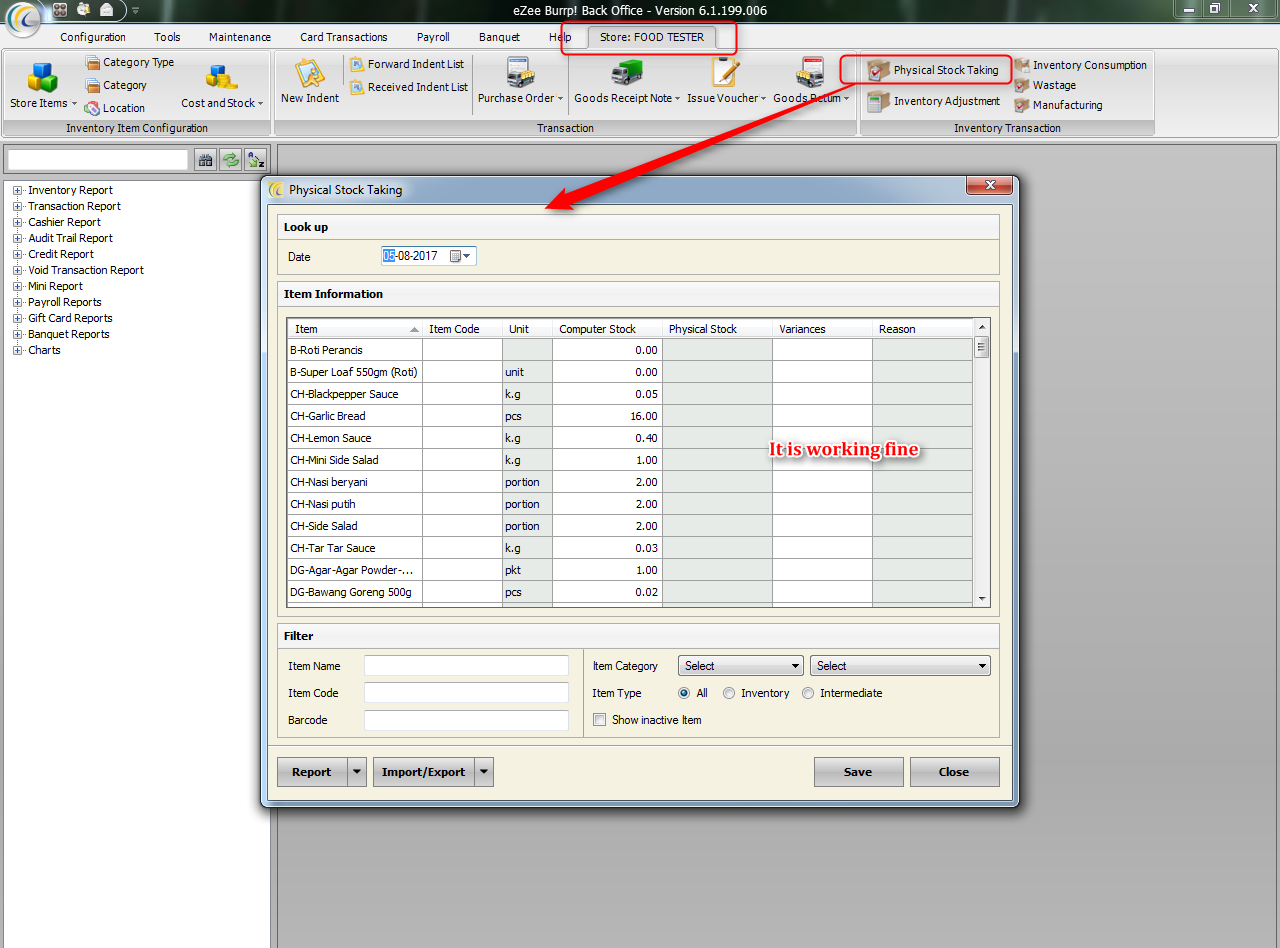 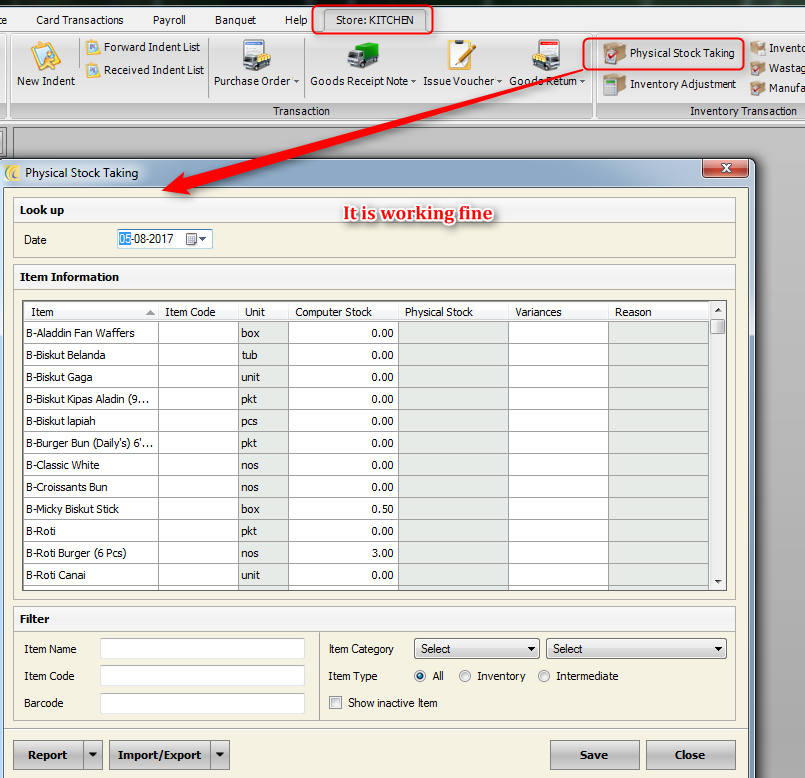 